DLA RODZICÓW I DZIECI Z GRUPY IVWitamy serdeczne!Temat tygodnia: „Chciałbym być sportowcem”. Prosimy o przesyłanie informacji zwrotnej jak bawicie się w domu na adres gr.4.mp13zgierz@onet.pl (email grupy IV).W dniu 08.04.21r. tematem jest : Sport to zdrowie!
 Ćwiczenia oddechowe- dmuchaj na łyżkę z gorącą zupą aż wystygnie- nalej wody do miski, zrób papierową łódeczkę i dmuchaj na nią tak by dopłynęła do przeciwnego brzegu"Sport to zdrowie"- zachęcam do obejrzenia krótkiej bajki. Rozmowa z dziećmi na temat różnych zabaw i sportów.https://www.youtube.com/watch?v=sZZKiGbu40wDmuchane obrazy- zabawa plastyczna, ale także rewelacyjne ćwiczenie oddechowe - odgrywające ważną rolę w stymulacji aparatu mowy u dziecka. Naszą pracę zaczynamy od zrobienia niewielkich kleksów z rozcieńczonych wodą kolorowych farb. Kleksy te rozdmuchujemy w różne strony za pomocą rurki do napojów.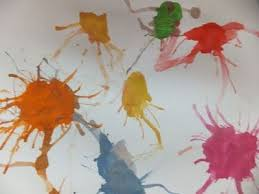 Ćwiczenia  ruchowe- Lekki rozkrok, ręce wyprostowane w łokciach, wymachy do przodu i do tyłu.- Ruchy głową do przodu i do tyłu („tik-tak”).- „Pajacyki” - Dowolne przeskoki przez karton.- Wachlowanie wybranej osoby kartonem.Zabawy ruchowe- "Omiń kałuże"- dzieci rozkładają na podłodze gazety-kałuże. Biegają  po pokoju starając się nie wejść w kałuże. Na sygnał osoby dorosłej (dźwięki tamburynu, bębenka) zatrzymuje się przy jednej wybranej gazecie.- "Po kamieniach przez rzekę"- przed dzieckiem, na podłodze, są rozłożone gazety -kamienie. Dziecko ma za zadanie przeprawić się przez rzekę. Przechodzi na drugą stronę pokoju, stąpając po gazetach-kamieniach ( mogą to być też woreczki gimnastyczne).„Reksio sportowiec”- krótka bajka dla dziecihttps://www.youtube.com/watch?v=3IZ_5iJkbM4Quiz o zdrowiuRodzic czyta zdania gdy  zdanie jest prawdziwe, dziecko odpowiada „PRAWDA”, a gdy uzna, że zdanie jest fałszywe odpowiada „FAŁSZ”Aby być zdrowym, trzeba się codziennie rano gimnastykować.       PRAWDAAby być zdrowym, trzeba uprawiać różne sporty, np. grać w piłkę, pływać, czy jeździć na rowerze.            PRAWDAAby być zdrowym, trzeba spędzać dużo czasu przed komputerem. FAŁSZAby być zdrowym trzeba jeść  owoce i warzywa. .          PRAWDAAby być zdrowym trzeba jeść dużo słodyczy.    FAŁSZ                                                             Życzymy miłej zabawy A. Gębicka i A. Pabijańczyk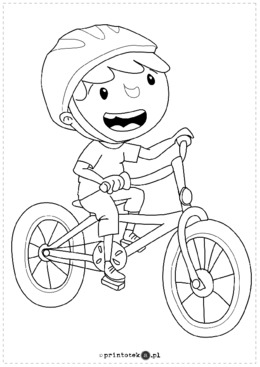 